msev` weÁwß									18 Rvbyqvwi 2022weì/01/2022/18eivei: evZ©v m¤úv`K/ cÖavb cÖwZ‡e`K/ GmvBb‡g›U GwWUi/ weR‡bm GwWUiidZvwb iƒc‡iLv P‚ovšÍKi‡Y gZwewbgq mfvidZvwb‡Z e¨vcK m¤¢vebv i‡q‡Q cøvw÷K I nvjKv cÖ‡KŠkj Lv‡Zicøvw÷K LvZ I nvjKv cÖ‡KŠkj Lv‡Zi idZvwb Dbœq‡b Ôcøvw÷K Lv‡Zi idZvwb iƒc‡iLvÕ I ÔnvjKv cÖ‡KŠkj Lv‡Zi iƒcv‡iLvÕ kxl©K `ywU Lmov iƒc‡iLv cÖYqY Kiv n‡q‡Q| G iƒc‡iLv¸‡jv P‚ovšÍKi‡Y weRb‡m Bwbwk‡qwUf wjwWs †W‡fjc‡g›U (weì) I evwYR¨ gš¿Yvj‡qi †hŠ_ D‡`¨v‡M AvR 18 Rvbyqvwi 2022 Zvwi‡L ÔG·‡cvU© Kw¤úwUwUf‡bm di RemÕ cÖKí Kvh©vj‡q ¯^v¯’¨wewa †g‡b GKwU gZwewbgq mfv Av‡qvRb Kiv n‡q‡Q| G‡Z mfvcwZZ¡ K‡ib evwYR¨ gš¿Yvj‡qi wmwbqi mwPe Rbve Zcb KvwšÍ †Nvl|mfvq we‡ìi cÿ †_‡K Ôcøvw÷K Lv‡Zi idZvwb iƒc‡iLvÕ I ÔnvjKv cÖ‡KŠkj Lv‡Zi iƒcv‡iLvÕi Dci `ywU Dc¯’vcbv cÖ`vb Kiv nq, hv‡Z `yB Lv‡Zi Rb¨ 2030 bvMv` nvjbvMv` idZvwb jÿ¨gvÎv wba©viYmn †ekwKQz bZzb cÖ¯Ívebv Avbv nq| evwbR¨ gš¿Yvj‡qi mwPe Rbve Zcb KvwšÍ †Nvl e‡jb, cøvw÷K evsjv‡`‡ki GKwU m¤¢vebvgq idZvwb LvZ| Avgv‡`i‡K bZzb bZzb cY¨ ˆZwii w`‡K bRi w`‡Z n‡e| cøvw÷‡Ki †Ljbv idZvwbi Dci †Rvi †`qv †h‡Z cv‡i| G‡ÿ‡Î ¯^Z¡vwaKvi msµvšÍ mgm¨v Gov‡Z Avgv‡`i wbR¯^ wWRvB‡bi Dci ¸iæZ¡ w`‡Z n‡e, hvi Rb¨ `iKvi wWRvBb †m›Uvi| cøvw÷K LvZ‡K †cvkvK Lv‡Zi Dci †_‡K wbf©iZv Kwg‡q wbR¯^ cY¨ ˆZwi‡Z †Rvi w`‡Z n‡e| we‡k¦i DbœZ †`‡k wgDwbwmc¨vj web I †gvevBj Uq‡jU ˆZwi nq cøvw÷K w`‡q| Avgiv G evRvi aivi †Póv Ki‡Z cvwi|nvjKv cÖ‡KŠkj Lv‡Zi idZvwb iƒc‡iLv wel‡q wZwb e‡jb, K‡¤^vwWqvi g‡Zv evsjv‡`‡ki nvjKv cÖ‡KŠkj Lv‡ZI cÖPzi m¤¢vebv i‡q‡Q| G Lv‡Z e¨vcK we‡`wk cÖZ¨ÿ wewb‡qvM cvIqvi my‡hvM i‡q‡Q|we‡ìi cÖavb wbe©vnx Kg©KZ©v †di‡`Šm Aviv †eMg e‡jb, A‡Uv‡gvevBj K‡¤úv‡b›U I cøvw÷‡Ki †Ljbv eZ©gv‡b LyeB ¸iæZ¡c~Y© idZvwb cY¨ wn‡m‡e we‡ewPZ| G cY¨¸‡jvi idZvwb m¤¢vebv‡K Kv‡R jvMv‡Z n‡j e‡ÛW Iq¨vinvDR myweav mn h_vh_ bxwZ mnvqZv cÖ`vb Ki‡Z n‡e|evwYR¨ gš¿Yvj‡qi AwZwi³ mwPe nvwdRyi ingvb e‡jb, 2024 mvj bvMv` Avgv‡`i 80 wewjqb Wjvi idZvwbi jÿ¨gvÎv i‡q‡Q| LvZwfwËK idZvwb iƒc‡iLv¸‡jv‡Z †hme jÿ¨gvÎv wba©viY Kiv n‡q‡Q †m¸‡jv idZvwb bxwZgvjvi m‡½ mvgÄm¨c~Y© n‡Z n‡e|            evsjv‡`k cøvw÷K ¸Wm g¨vby‡dKPvivm© A¨vÛ G·‡cvU©vm© A¨v‡mvwm‡qk‡bi (wewcwRGgBG) †cÖwm‡W›U Rbve kvgxg Avn‡g` e‡jb, cøvw÷K Lv‡Zi cÖavb PviwU cY¨ n‡jv M„n¯’vwji cY¨, e¨vM, m¨vKm I †Ljbv| †gwW‡Kj I e¨w³MZ myiÿv mvgMÖxi †ewkifvMI cøvw÷K cY¨ n‡jI GBPGm †KvW wfbœ nIqvi d‡j G Lv‡Z Gme cY¨ hy³ nq bv| evsjv‡`k eZ©gv‡b cøvw÷K A‡Uv‡gvevBj K‡¤úv‡b›U ˆZwi‡Z wcwQ‡q Av‡Q, Gw`‡K Avgv‡`i ¸iæZ¡ †`qv Riæwi| †Ljbvi †ÿ‡Î eo mgm¨v n‡jv ¯^Z¡vwaKvi, GwU h_vh_fv‡e †g‡b bv P‡j bKj cY¨ Drcv`b Ki‡j idZvwb Kiv hvq bv| G mgm¨v wbim‡b Avgv‡`i KvR Ki‡Z n‡e|ÔG·‡cvU© Kw¤úwUwUf‡bm di RemÕ Gi cÖKí cwiPvjK †gv. gbmyiæj Avjg e‡jb, eZ©gv‡b mviv‡`‡k Avgv‡`i 300 cøvw÷K wimvBwK¬s KviLvbv i‡q‡Q| Gme KviLvbvq ¯Œ¨vc †_‡K cøvw÷K †d¬K Drcv`b Kiv nq Ges Bqvb© ˆZwii Rb¨ eQ‡i cÖvq 40 nvRvi Ub †d¬K idZvwb Kiv nq| GwU GLbB Avgv‡`i‡K eÜ Ki‡Z n‡e Ges evsjv‡`‡k wKfv‡e †d¬K †_‡K Bqvb© ˆZwi Kiv hvq †m wel‡q fve‡Z n‡e|evsjv‡`k BwÄwbqvm© BÛvw÷ª Ibvm© A¨v‡mvwm‡qk‡bi †cÖwm‡W›U †gv. Ave`yi iv¾vK e‡jb, eZ©gv‡b ˆewk¦K nvjKv cÖ‡KŠk‡ji 7 wUªwjqb Wjv‡ii evRvi i‡q‡Q| evsjv‡`k h_vh_fv‡e GwM‡q Pj‡j G evRv‡ii my‡hvM MÖnY Ki‡Z cvi‡e| nvjKv cÖ‡KŠkj wk‡íi Dbœq‡b wewmK‡K m¤ú~Y©fv‡e mPj Ki‡Z n‡e| Avgv‡`i BÛvw÷ªqvj cvK© I †Rvb M‡o Zzj‡Z n‡e| ZvQvov f~wg bxwZ‡Z cwieZ©b Avb‡Z n‡e| GLv‡Zi Rb¨ wkMwMi †UK‡bvjwR †m›Uvi M‡o  †Zvjv cÖ‡qvRb|webxZ,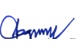 †di‡`Šm Aviv †eMg∣ wmBI∣ weì∣ †gvevBj: 01714102994 ∣ B‡gBj: ceo@buildbd.org∣ www.buildbd.org        